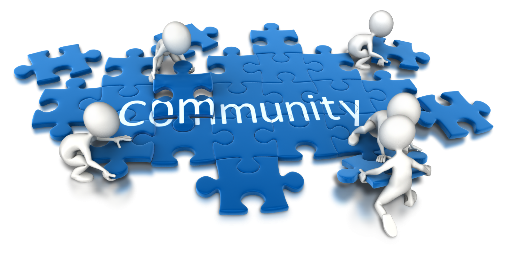 Family and Consumer Sciences programs throughout Alabama are encouraged to participate in activities that will improve the quality of communities in Alabama. The Alabama Association of Family, Career and Community Leaders of America will present a special award annually to a local chapter participating in a project that improves the well-being of their community. Local chapters must complete the Focus on Alabama Application and submit it to the state office via email by January 15.  A special award will be presented to the winning chapter at the FCCLA State Leadership Conference. Note: This state project does not lead to a national project award.OFFICIAL RULESThe following rules must be followed for an application to be considered for this award:The chapter must be nationally affiliated with Family, Career and Community Leaders of America, Inc. A copy of the chapter affiliation form must accompany the application.The project must be conducted during the academic calendar year that includes the state leadership conference when the award will be presented.The winning chapter will be selected based on a written presentation describing how the chapter improved the quality of life in their community using family and consumer science skills.Entries must be submitted on the official application form via email. Newspaper clippings and project photos may be attached on no more than five (8 ½” x 11”) sheets. Emphasis will be on quality not quantity. Additional materials will not be considered.Applications must be postmarked and sent to the state office by January 15. An awards committee will select the outstanding project.The wining chapter (or local adviser) may be asked to present the project at the FCCLA State Leadership Conference and or at the ALACTE Professional Development Conference.CRITERIAJudges will be looking for:Clarity of goal(s).Project creativity, resourcefulness, results achieved on improving the well-being of the community.Use of family and consumer sciences skills and FCCLA skills.Extent to which the project promotes a better understanding of family and consumer sciences and FCCLA.INSTRUCTIONSSend your application to the state office via email by January 15.Type the information requested on the form. Only typed applications will be accepted.Newspaper clippings and project photos may be attached on no more than five (8 ½” x 11”) sheets. No scrapbooks or notebooks are acceptable.Be concise but give as many details as possible. Applicants will be judged on quality of presentation, not quantity.Attach a copy of your national affiliation form.Be sure all participants are dues paying members.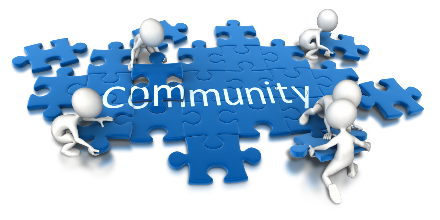 Directions. Type the information requested on this form. Newspaper clippings and project photos may be attached on no more than five separate 8-1/2” x 11” sheets. Scrapbooks or large notebooks are not acceptable. Be concise, but give as many details as possible. Applicants will be judged on the quality of presentation and the project, not on the quantity of materials submitted.All information submitted is correct to the best of my knowledge.Project SummaryBriefly summarize your project and accomplishments here. Give further details on the next two pages of this application. A chapter annual program of work may not be submitted as a project. Additional pages will not be considered.Focus on Alabama APPLICATIONPage 2 (20 POINTS)1.  Describe why you selected this as a project. List your major goals below and explain why your chapter set the goals.(40 POINTS)Briefly summarize your chapter’s major activities and time schedule in carrying out the project.  What impact did the project have on your community? How was the success of the project measured? What resources were required and how were they gathered?Focus on Alabama APPLICATIONPage 3 (20 POINTS)3.  How did chapter members use their family and consumer sciences skills in this project?(20 POINTS)4.  How did your chapter’s project promote a better understanding of family and consumer sciences and FCCLA? Describe the material used such as radio, TV, bulletin boards, newspaper, etc.RETURN TO: Esther Hicks via E-Mail: ehicks2@alsde.edu by January 15.  Chapter NameChapter ID#School NameNumber of Affiliated Chapter MembersNumber of Affiliated Chapter Members                  Number of Chapter Members                  Participating in this Project                  Number of Chapter Members                  Participating in this ProjectSize of SchoolSize of SchoolIf your project is selected as the state winner, will your chapter members present this project at the FCCLA State Leadership Conference?YesNoChapter RepresentativeDate(Signature)Chapter AdviserDate(Signature)Project Title 